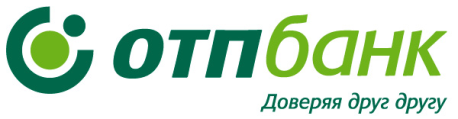 Приложение №1 к приказу №865 от 13.12.2022 г.Правила Бонусной программы «Максимальный Cashback 10% на любые покупки»  АО «ОТП Банк»Москва 2022 г.Термины и определения.Банк – Акционерное общество «ОТП Банк» (АО «ОТП Банк»), ИНН 7708001614, адрес: 125171, г. Москва, Ленинградское шоссе, д.16А, стр.2, является организатором Программы.Бонусный рубль – условная единица, зачисляемая Банком на Бонусный счет Участника Программы, конвертируемая Клиентом самостоятельно в денежные средства (1 бонусный рубль равен 1 рублю) и списываемая Банком с Бонусного счета Участника в соответствии с Правилами. Бонусные рубли используются только в учетных целях и не являются, и не могут являться средством платежа, каким-либо видом валюты или ценной бумагой, подарены третьим лицам или переданы по наследству.Бонусная Операция – совершенная Участником банковская операция по Счету с использованием Карты, являющаяся в соответствии с Правилами основанием для зачисления на Бонусный счет Участника соответствующего количества Бонусных рублей.Бонусный счет – счет Участника во внутренней учетной системе Банка, на который в соответствии с Правилами Банком зачисляются Бонусные рубли, и с которого Клиентом списываются Бонусные рубли, путем конвертации в денежные средства. Бонусный счет не является банковским счетом, к которому эмитирована Карта.Договор – договор о предоставлении и обслуживании Карты с лимитом кредитования, заключенный между Банком и физическим лицом и предусматривающий возможность предоставления последнему кредита на цели, не связанные с осуществлением предпринимательской деятельности.Карта – эмитируемая Банком в соответствии с Договором банковская карта при использовании которой Участником Банк согласно Правилам производит Процедуры Начисления Бонусных рублей, доступных Участнику для конвертации в денежные средства.Клиент Банка (Клиент) – физическое лицо, заключившее с Банком Договор.Личный кабинет ДКБО – личный кабинет дистанционного комплексного банковского обслуживания Клиента посредством Мобильного/Интернет Банка АО «ОТП Банк».Правила – настоящий документ, определяющий условия и порядок участия Клиентов Банка в Программе. Правила размещены на сайте Банка по адресу: https://www.otpbank.ru/ documents. Программа (Бонусная программа «Максимальный Cashback 10%  на любые покупки» АО «ОТП Банк») – реализуемая Банком бонусная программа лояльности, построенная на системе накопления и использования Бонусных рублей.Процедура Начисления Бонусных рублей – процедура, в результате которой происходит увеличение количества Бонусных рублей на Бонусном Счете Участника по основаниям, предусмотренным в ПравилахПроцедура Списания Бонусных рублей – процедура конвертации Клиентом Бонусных рублей в денежные средства, в результате которой происходит уменьшение количества Бонусных рублей на Бонусном Счете Участника по основаниям, предусмотренным в ПравилахСчет – текущий банковский счет, открытый Участнику Программы в Банке на основании Договора, к которому эмитирована Карта.Тарифный план (Тариф) - неотъемлемая часть заключаемого с Клиентом Договора, содержащая перечень и размер комиссий Банка, взимаемых Банком с Клиента, а также информацию о размере процентов за пользование денежными средствами на Счете, оплачиваемых Банком Клиенту.Процедура Аннулирования Бонусных рублей – отмена права Участника на конвертацию Бонусных рублей, ранее зачисленных на Бонусный счет, путем списания Бонусных рублей с Бонусного счета. Участник Программы (Участник) – Клиент Банка, присоединившийся к Программе указанным в настоящих Правилах способом.Торгово-сервисное предприятие (ТСП) – организация либо индивидуальный предприниматель, товары (услуги) которой(ого) могут быть оплачены Участником с использованием Карты.Merchant Category Code (МСС) – код категории Торгово-сервисного предприятия в соответствии с классификацией торгово-сервисных предприятий по типу их деятельности. Информация о кодах категории Торгово-сервисного предприятия размещена на сайте mastercard.com.Условия участия в Бонусной программеНастоящие Правила определяют условия проведения Банком и порядок участия Клиентов Банка в Бонусной программе «Максимальный Cashback 10% на любые покупки» АО «ОТП Банк»». Цель Бонусной программы – удержание Клиентов Банка при закрытии карты и стимулирование  активности держателей кредитных карт.Банк направляет Клиентам Предложение об участии в Бонусной программе посредством показа предложения в личном кабинете ДКБО или посредством смс/e-mail/push/ сообщения,  или посредством звонка оператора контакт-центра Банка, с указанием сроков его действия, последних четырех цифр Карты, которая участвует в Бонусной программе, а также периодом совершения и суммой Бонусных операций, необходимых для начисления Бонусных рублей.  Срок Предложения будет указан в коммуникации от Банка.  В Бонусной программе принимают участие Клиенты, которые отвечают всем нижеизложенным критериям на дату формирования Предложения от Банка:- Между Клиентом и Банком действует Договор Карты, в рамках которого Клиенту Банком выпущена Карта.- По Договору Карты установлен кредитный лимит более 1000 (одной тысячи) рублей 00 копеек.- Клиент является держателем Карты, которая активирована и не заблокирована.- Клиенту по Договору Карты, в рамках которого выпущена Карта, Банком не предъявлено требование о полном досрочном исполнении обязательств.- Клиент в рамках любого кредитного договора, заключенного между Банком и Клиентом, не имеет на момент присоединения к Бонусной программе просроченной задолженности.- У Банка есть номер мобильного телефона Клиента и действующее согласие Клиента на обработку его персональных данных в целях продвижения/рекламы продуктов/услуг Банка с помощью средств связи.- Сумма и количество Бонусных операций, совершенных Участником, не менее суммы и количества, указанных в Предложении. 1.5. Программа позволяет Участникам получать бонусные рубли при приобретении товаров (работ, услуг) в Торгово-сервисных предприятиях. 1.6. По окончании срока действия Предложения Банк формирует список Участников Бонусной программы, в который включаются Клиенты, совершившие Бонусные операции на сумму не менее указанной в Предложении от Банка.Начисление Бонусных рублей производится Банком при совершении Участником Бонусной Операции в ТСП в рублях РФ с использованием Карты в течение 3 (трех) календарных дней с момента выполнения Участником программы условий, указанных в Предложении от Банка.При подсчете суммы Бонусных рублей Банк учитывает Бонусные операции, отраженные в течение Периода действия Предложения на банковском счете Клиента, к которому выпущена Карта, за исключением операций, указанных в п.2.8 настоящих Правил. Банк суммирует совершенные Клиентом Бонусные операции в течение периода действия Предложения.Программа не является лотереей.1.10.   Присоединение Клиента к Программе осуществляется путем совершения транзакции по Карте.1.11.   Присоединяясь к Программе, Клиент подтверждает, что он ознакомился с настоящими Правилами, принимает условия участия в Программе, согласен с ними и обязуется их соблюдать.1.12.   Настоящие Правила являются публичной офертой.Начисление бонусных рублейНачисление бонусных рублей производится Банком при совершении Участником Бонусной операции в ТСП на сумму более 100 руб. с использованием Карты. Размер Бонусных рублей за совершение Бонусной операции составляет 10% от суммы по операциям покупок в ТСП.При совершении Бонусной операции сумма начисляемого Бонуса зачисляется на Бонусный счет Клиента.Максимальный размер начисляемых Бонусных рублей за один календарный месяц составляет 1000 Бонусных рублей для начисления на Бонусный счет Клиента. При достижении максимального размера начисленных Бонусных рублей в текущем календарном месяце, начисление Бонусных рублей на все следующие операции в текущем календарном месяце не производится и на следующий месяц не переносится вне зависимости от общей суммы Бонусных Операций. Учет остатка Бонусных рублей, образовавшегося в результате начисления Банком Бонусных рублей и конвертации Клиентом Бонусных рублей в денежные средства  в соответствии с Правилами, ведется Банком на Бонусном счете, к которому предоставлен доступ Клиенту в личном кабинете ДКБО.Сумма Бонусных рублей рассчитывается и начисляется на Бонусный счет после даты обработки Банком расчетных документов, подтверждающих совершение Бонусных Операций по Карте в ТСП.Бонусные рубли не начисляются:         2.8.1. по операциям получения наличных денежных средств (в том числе в банкоматах, кассах банков  или   других пунктах выдачи наличных);             2.8.2. по всем операциям, связанным с перечислением средств на счета Банка и других банков, в том            числе с использованием средств дистанционного комплексного банковского обслуживания (ДКБО);             2.8.3. по операциям с финансовыми организациями и транзакциям в пользу страховых компаний и            паевых фондов;            2.8.4. по операциям по оплате ставок и пари (в том числе на бегах и иных соревнованиях, тотализаторах и            других игорных заведениях), прав на участие в розыгрышах призов либо иных поощрений; 2.8.5. по операциям, связанным с пополнением электронных кошельков;           2.8.6. по операциям по оплате членских и других взносов в благотворительные, политические организации,            гражданские ассоциации;2.8.7. по операциям по покупке дорожных чеков, акций и иных ценных бумаг, драгоценных металлов,           лотерейных билетов;   2.8.8. по операциям по покупке иностранной валюты;    2.8.9. по операциям в пользу ломбардов;   2.8.10. по операциям, по которым впоследствии был осуществлен возврат средств            2.8.11. по операциям по оплате услуг мобильной связи и услуг жилищно-коммунального хозяйства;      2.8.12. по операциям по оплате рекламных услуг;            2.8.13. по операциям по оплате налогов и штрафов в пользу органов государственного управления;            2.8.14. по операциям на сумму менее 100 рублей.       2.8.15. по операциям в ТСП со следующими МСС-кодами: 0000, 0763, 1799,2791,2842,4214,4215,4225,4784, 4812, 4813,4814,4815, 4816, 4821, 4829,4900, 5044, 5047,5051, 5169,5199, 5271, 5551,5960, 5962, 5933, 5935,6010,6011,6012,6022,6023,6025,6026,6028, 6050, 6051, 6211,6300, 6381, 6399,6513, 6529,6530, 6531,6532,6533,6534,6535,6536,6537,6538,  6539,6540,6555, 6760, 7012, 7273,7276, 7277,7279,7280,7299,7311,7321,7322,7372,7389,7392,7393,7995,7399,7800,7511,7801,7802,8111,8211,8220,8241,8244,8249,8299,8398,8641,8651,8661,8675,8699,8734,8911,8931,8999,9211,9222,9223,9311, 9399, 9400, 9401, 9402, 9405, 9406, 9411,  9498, 9700, 9701, 9702, 9754,9950.Выплата Бонусных рублей3.1. Участник получает выплату начисленных Бонусных рублей за отчетный период (календарный месяц) при условии, что на дату выплаты отсутствует просроченная задолженность по возврату кредита, уплате процентов и иных платежей по Договору, на основании которого Участнику выдана Карта.3.2. Конвертация Бонусных рублей, начисленных на Бонусный счет в соответствии с п. 2.1., 2.2. и 2.4. настоящих Правил, осуществляется с зачислением денежных средств на счет Клиента, открытый в Банке, при условии запроса Клиента в личном кабинете ДКБО соответствующей операции. Конвертация может быть произведена в любой момент при достижении Клиентом остатка на Бонусном счете суммы в 500 Бонусных рублей.  Зачисление денежных средств на Счет Участника или на иной счет Клиента, открытый в Банке, осуществляется не позднее 2-х рабочих дней с момента запроса соответствующей операции со стороны Участника, с одновременным выполнением Процедуры Списания Бонусных рублей с Бонусного счета. 3.3. Выплата Бонусов, начисленных на Бонусный счет в соответствии с настоящими Правилами, осуществляется с зачислением денежных средств на Счет Участника ежемесячно 10-го числа месяца, следующего за отчетным периодом. Зачисление денежных средств на Счет Участника осуществляется с одновременным выполнением Процедуры Списания Бонусов.Аннулирование Бонусных рублейБанк производит Процедуру Аннулирования Бонусных рублей по следующим основаниям:4.1.1. В случае прекращения участия Участника в Программе по инициативе Участника; 4.1.2. В случае закрытия Счета Клиента;4.1.3. В случае допущения Клиентом просроченной задолженности по возврату кредита, уплате процентов и иных платежей по Договору; 4.1.4. В случае прекращения действия Программы Банком.При наступлении указанных в п.4.1 Правил оснований неиспользованные Бонусные рубли, находящиеся на Бонусных счетах Участников, аннулируются без выплаты какого-либо эквивалента аннулированных Бонусных рублей. В случае возврата покупки. В случае неиспользования Бонусных рублей более 365 дней c даты зачисления Бонусных рублей на     Бонусный счет Участника. 4.2.3. При подаче заявления на закрытие карточного счета.При наступлении указанных в п.4.1 Правил оснований неиспользованные Бонусные рубли, находящиеся на Бонусных счетах Участников, аннулируются без выплаты какого-либо эквивалента аннулированных Бонусных рублей.Информирование КлиентовБанк осуществляет информирование о начисленных, выплаченных Бонусах путем направления клиенту смс-сообщения и/или через выписку по Счету в сервисе Банка по дистанционному банковскому обслуживанию при условии, что Клиент подключен к сервису дистанционного банковского обслуживания.Информация о начисленных и выплаченных Бонусных рублях, а также о Бонусных операциях, за которые были начислены Бонусные рубли, содержится в специальном разделе личного кабинета ДКБО, при условии, что Клиент подключен к дистанционному комплексному банковскому обслуживанию.Прекращение участия в ПрограммеУчастник вправе отказаться от участия в Программе в любое время, предоставив в Банк заявление на прекращение участия в Программе. На основании заявления Участника его участие в Программе прекращается. Банк аннулирует Бонусные рубли Участника и прекращает начисление новых Бонусных рублей. Участник не имеет права на получение какого-либо эквивалента аннулированных Бонусных рублейУчастие Участника в Программе прекращается в следующих случаях:6.2.1. при отказе Участника в соответствии с п.6.1 Правил;    6.2.2. при прекращении Банком действия Программы – участие прекращается в день прекращения    действия Программы;6.2.3. по решению Банка в соответствии с п.7.2 Правил.Прекращение действия ПрограммыБанк вправе приостановить или прекратить реализацию Программы при условии уведомления Участников не менее чем за 30 (тридцать) рабочих дней до предполагаемой даты приостановления или прекращения Программы любым из следующих способов:            7.1.1. путем размещения соответствующей информации на сайте Банка по адресу:               https://www.otpbank.ru/;             7.1.2. путем размещения соответствующей информации в подразделениях Банка и устройствах            самообслуживания Банка;            7.1.3. любым иным способом (в том числе, по почте, телефону), позволяющим Участнику получить            информацию и установить, что она исходит от Банка.Банк также вправе приостановить или прекратить действие Программы в отношении тех Участников, которые допустили образование просроченной задолженности по любому договору, заключенному с Банком и предусматривающему выдачу Банком Участнику кредита.В случае приостановки или прекращения действия Программы по причинам, указанным в п.7.2 Правил, Банк информирует клиента путем отправки смс-уведомления в дату приостановки или прекращения действия Программы.В случае прекращения Программы и при наличии неиспользованных Бонусных рублей, находящиеся на Бонусных счетах Участников Бонусные рубли аннулируются в полном объеме.Изменение Правил ПрограммыБанк вправе вносить изменения в условия настоящих Правил в порядке, предусмотренном в п.7.1 настоящих Правил.Любые изменения и дополнения Правил с момента вступления их в силу / ввода в действие распространяются на всех лиц, присоединившихся к Правилам, в том числе ранее даты вступления в силу изменений Правил.Банк вправе вносить изменения в условия настоящих Правил, в том числе увеличивать/уменьшать размер начисляемых Бонусных рублей и/или размер минимальных и максимальных границ для начисления Бонусных рублей, а также временно устанавливать повышенные начисления Бонусных рублей на промо категории покупок по MCC-кодам, при условии уведомления Участников в порядке, предусмотренном п.7.1.С целью обеспечения владения актуальной информацией об условиях действия Программы, Участник обязан ежемесячно самостоятельно обращаться к источникам информирования Банка для получения сведений об изменениях и дополнениях, внесенных в Правила.Любые изменения и дополнения Правил с момента вступления их в силу/ввода в действие распространяются на всех лиц, присоединившихся к Правилам, в том числе ранее даты вступления в силу изменений Правил.Прочие условияБанк не несет ответственность за: последствия ошибок, совершенных Участником.корректность MCC-кода, присвоенного банком-эквайером для ТСП;Банк не возмещает и не компенсирует убытки, издержки и любые иные расходы, которые могут возникнуть у Участника в связи с участием в настоящей Бонусной программе. Все споры и разногласия, связанные с участием Клиента в Программе, подлежат рассмотрению в суде в порядке, предусмотренном законодательством Российской Федерации.Настоящие Правила имеют преимущественную силу в отношении содержания любого иного материала информационного или рекламного характера, касающегося Программы.